     В целях соблюдения правил пожарной безопасности при организации и проведении праздничных мероприятий  2019-2020 года, в муниципальном бюджетном дошкольном образовательном учреждении «Детский сад комбинированного вида №7» Алексеевского городского округа были проведены следующие мероприятия: Назначены ответственные лица за обеспечение пожарной безопасности при проведении культурно-массовых мероприятий:Группа «Непоседы» - Семенченко И. И., воспитательГруппа «Смешарики» - Дорошенко А. А., воспитательГруппа «Сказка» - Шеншина Н.  И., воспитательГруппа «Ромашка» - Харланова Н. Н., воспитательОтветственный за пожарную безопасность детского сада – Гребеник Л. М., завхоз Произведена проверка исправности и укомплектованности детского сада первичными средствами пожаротушения, связи и пожарной автоматики;Ответственным за пожарную безопасность, Гребеник Л. М., проверены эвакуационные пути и выходы;Проведен внеплановый инструктаж с персоналом и воспитанниками о мерах пожарной безопасности;Проведена практическая тренировка по тушению пожаров и эвакуации сотрудников и воспитанников из детского сада в случае возникновения пожара и ЧС. 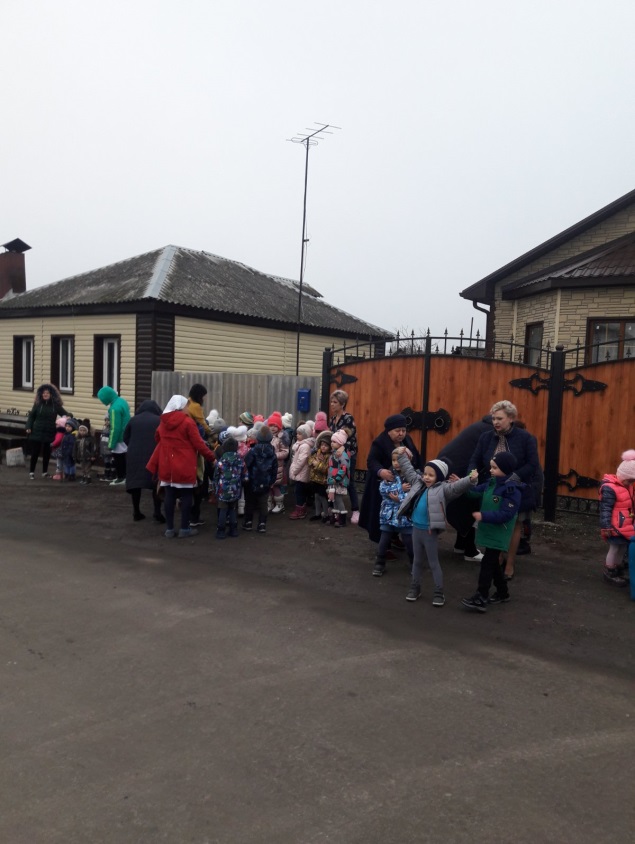 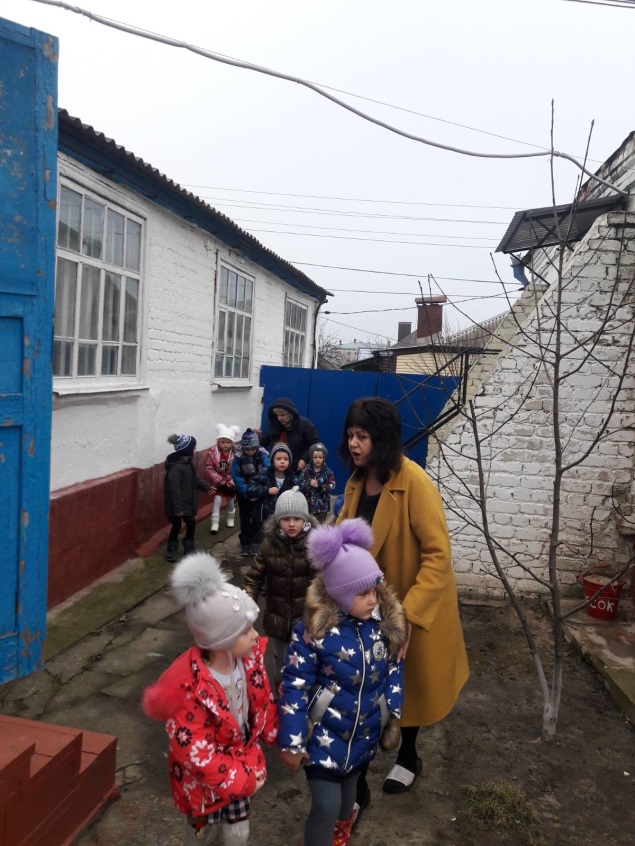 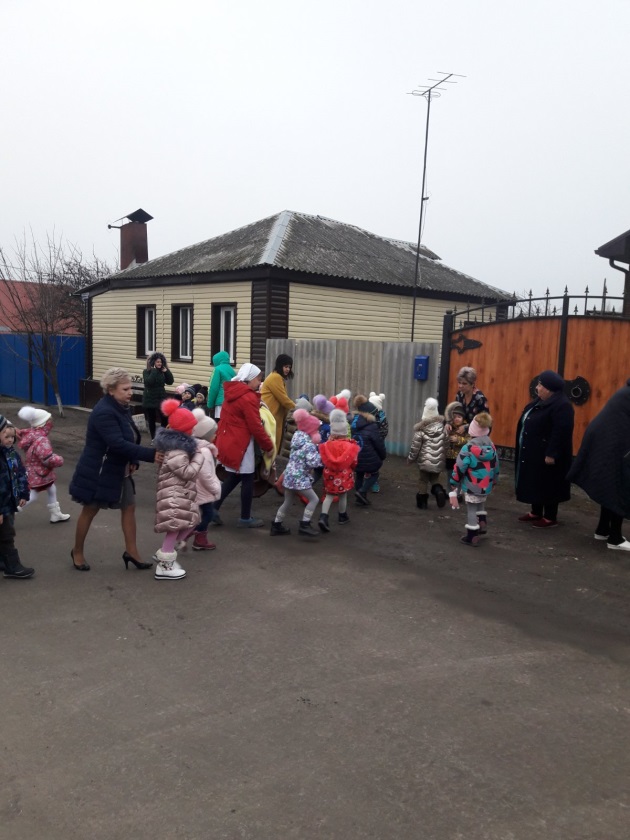 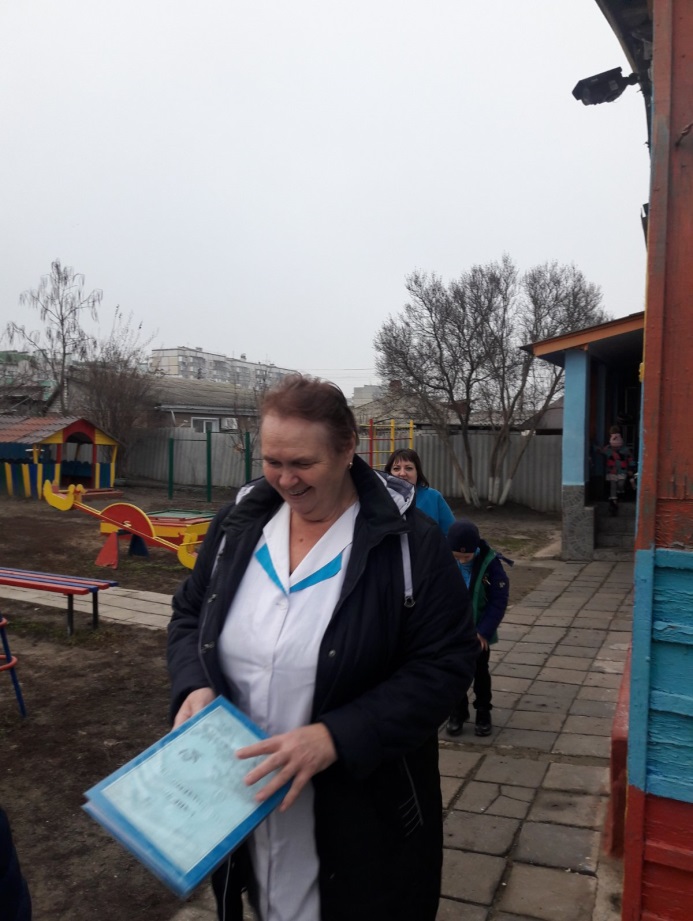 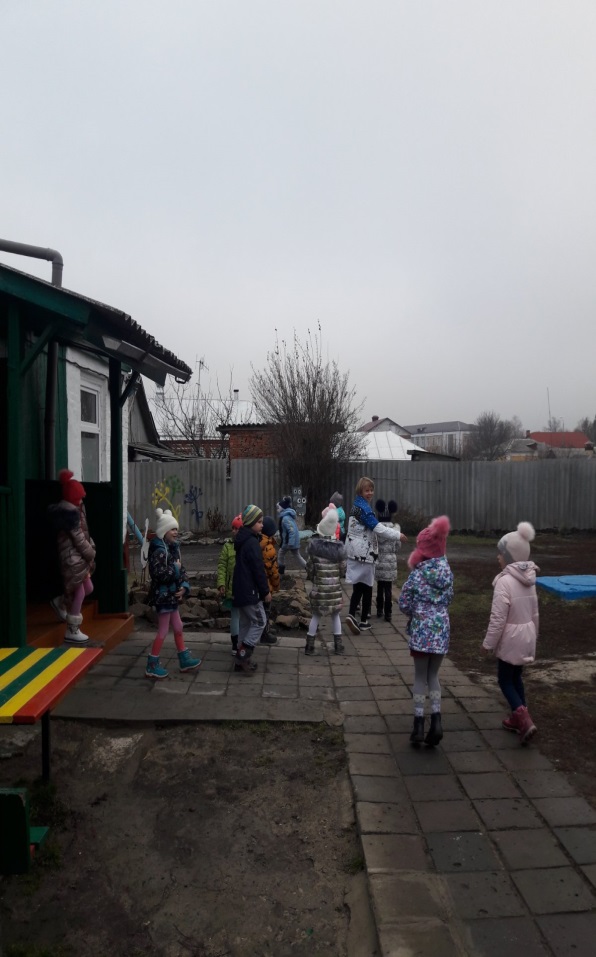 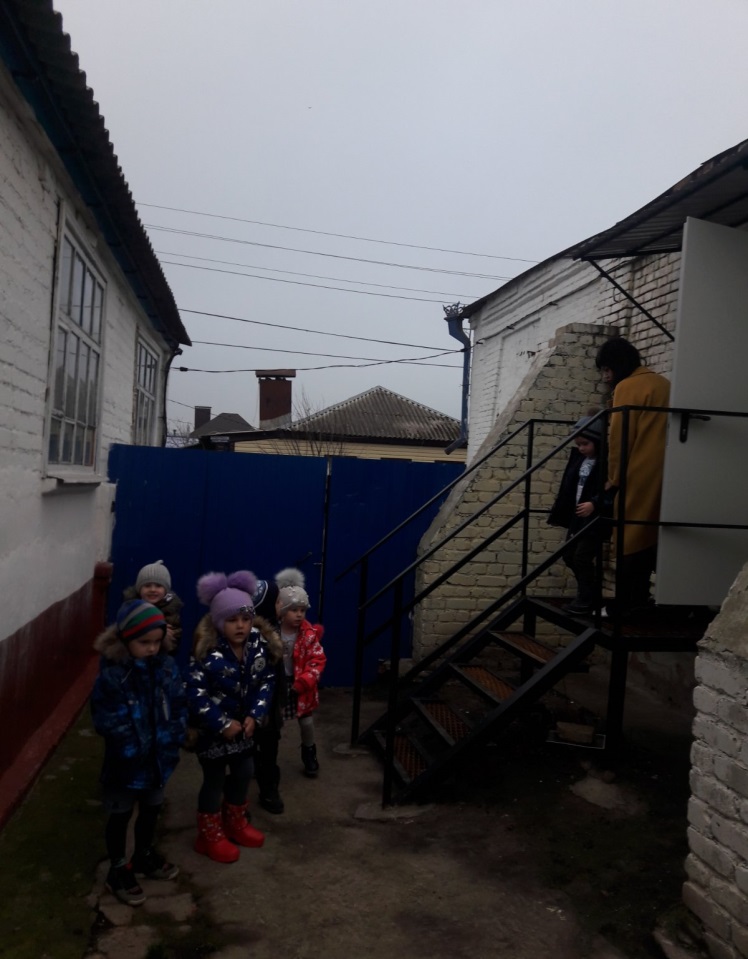 